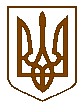 БУЧАНСЬКА     МІСЬКА      РАДАКИЇВСЬКОЇ ОБЛАСТІ08292, місто Буча, вулиця  Енергетиків, 12ДЕВ’ЯТНАДЦЯТА  СЕСІЯ  ШОСТОГО  СКЛИКАННЯмісто Буча				                      		“ 22 ”  грудня   2011 року                                                Р  І   Ш   Е   Н   Н   Я                     № 472 - 19 -VІПро внесення змін до рішенняБучанської міської ради «Про порядок розміщення зовнішньої реклами у м.Буча» від 24.12.2009 № 1623-59-VЗ метою упорядкування розміщення об’єктів зовнішньої реклами у м.Буча, враховуючи звернення фінансового управління  щодо внесення змін до рішення Бучанської міської ради «Про порядок розміщення зовнішньої реклами у м.Буча» від 24.12.2009 № 1623-59-V і лист Відділу містобудування та архітектури від 14.12.2011 № 20, відповідно до Закону України «Про рекламу» від 03.07.1996 « 270/96-ВР «Про засади державної регуляторної політики у сфері господарської діяльності», керуючись Постановою Кабінету Міністрів України від 29.12.2003 № 2067 «Про затвердження Типових правил розміщення зовнішньої реклами», Законом України «Про місцеве самоврядування в Україні» міська радаВИРІШИЛА :Внести зміни до Додатку 2 рішення Бучанської міської ради «Про порядок розміщення зовнішньої реклами у м.Буча» від 24.12.2009 № 1623-59-V, а саме: Пункти 1-2 таблиці 1 в Додатку 2 «Порядок визначення плати за право тимчасового використання місць для розташування зовнішньої реклами, які перебувають у комунальній власності територіальної громади м.Буча» викласти в новій редакції:1.2. В таблиці 3 «Коригуючи коефіцієнти» для зони І доповнити перелік вулиць, проспектів, площ, бульварів тощо, що належать до центральної частини міста і викласти пункт І в новій редакції:1.3. В таблиці 3 «Коригуючи коефіцієнти» для зони ІІ встановити перелік вулиць, проспектів, площ, бульварів тощо, наближених до центральної частини міста і викласти пункт ІІ в новій редакції:Дане рішення оприлюднити в засобах масової інформації не пізніше ніж у десятиденний термін після його прийняття.Контроль за виконанням даного рішення покласти на постійну комісію з питань містобудування і природокористування, комісію з питань регламенту, правової політики, депутатської етики та контролю за виконанням рішень ради та її виконавчого комітету та комісію з питань  економічного планування, бюджету, фінансів та інвестування.Міський голова                                                                                    А.П. Федорук№ п/пВид зовнішньої рекламиОдиниці виміру РЗБазова плата за місяць для основних платників податків, грн.Базова плата за місяць для неосновних платників податків, грн.1.Щит, що стоїть окремо на земельній ділянціза 1 кв. м площі10452. Щит на фасаді будинкуза 1 кв. м площі поверхні реклами1625ЗонаКоефіцієнтПерелік вулиць, проспектів, площ, бульварів тощо (вулично-шляхова мережа)І2Вул. Енергетиків, вул. Комсомольська, вул. Депутатська,бул. Б.Хмельницького, вул. Польова, вул. Островського,пр-к Санаторний, пр-к Комсомольський, вул. Жовтнева,Нове Шосе, вул. Шевченка, вул. ВокзальнаЗонаКоефіцієнтПерелік вулиць, проспектів, площ, бульварів тощо (вулично-шляхова мережа)ІІ1,5Вул. Чкалова, вул. Малиновського (від садиби № 79 до кінця), вул. Інститутська (від садиби № 45 до кінця), вул. Вишнева (від початку до садиби № 40), вул. Я.Мудрого, вул. М.Мурашка, вул. Заводська, вул. Кірова, вул. Горького, вул. Пушкінська (від садиби № 57 до кінця), вул. Києво-Мироцька (від садиби № 75 по садибу № 117)